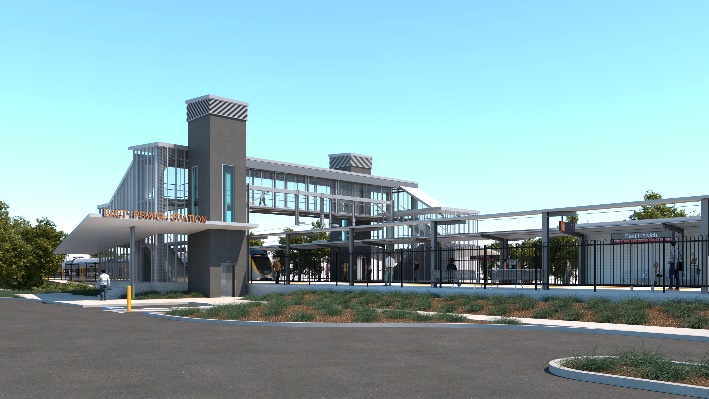 11pm Friday 15 to 5am Monday 18 January 2021As part of the East Ipswich station accessibility upgrade, Queensland Rail will undertake continuous weekend works from 11pm Friday 15 until 5am Monday 18 January 2021 (weather and construction conditions permitting).These works have been planned during a scheduled closure of the Ipswich/Rosewood line when buses will replace trains.Every effort will be made to minimise disturbance wherever possible. We apologise for any inconvenience and appreciate your patience as we undertake these important works.Overview of worksThe East Ipswich station accessibility upgrade is part of the State Government’s ongoing investment of more than $500 million to upgrade stations across the South East Queensland network, making them accessible for all customers. For more information, please contact the project’s community team on free call 1800 722 203 or email stationsupgrade@qr.com.au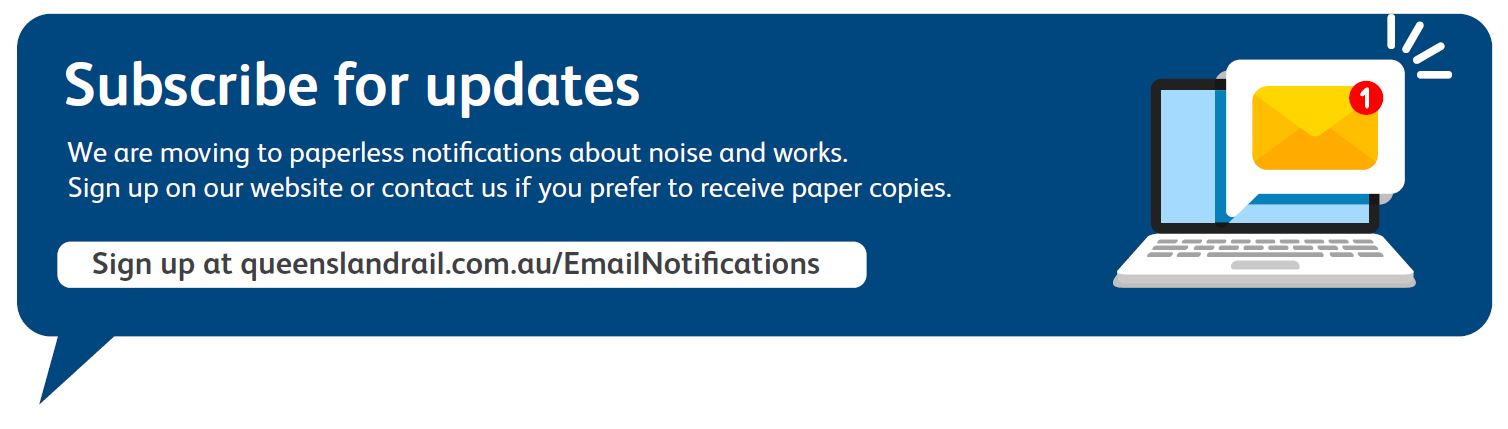 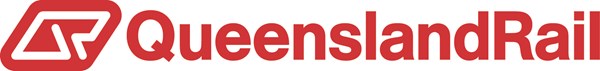 LocationDates and hours of workType of workEast Ipswich station precinct and rail corridorMain station carpark (closed)Rail corridor access gates: Merton StreetCoronation StreetIrvine StreetBunya Street11pm Friday 15 to 5am Monday 18 January 2021(continuous, around-the-clock works)Station upgrade works involving:platform worksconcretinginstallation of structural steel workuse of hand-held equipment and powered tools (eg. powered socket wrench or ‘rattle gun’)excavation, earthworks and construction of retaining wallsoperation of heavy equipment, on-track vehicles and trucks with flashing lights and reversing beeperslaunching on-track vehicles into the rail corridor via access gates (Irvine and Bunya Streets)movement of personnel and vehicles around the station precinct and rail corridortraffic management – Coronation and Merton Streetsuse of lighting towers at night.